Напоминаем основные правила безопасного поведения школьников во время весенних каникул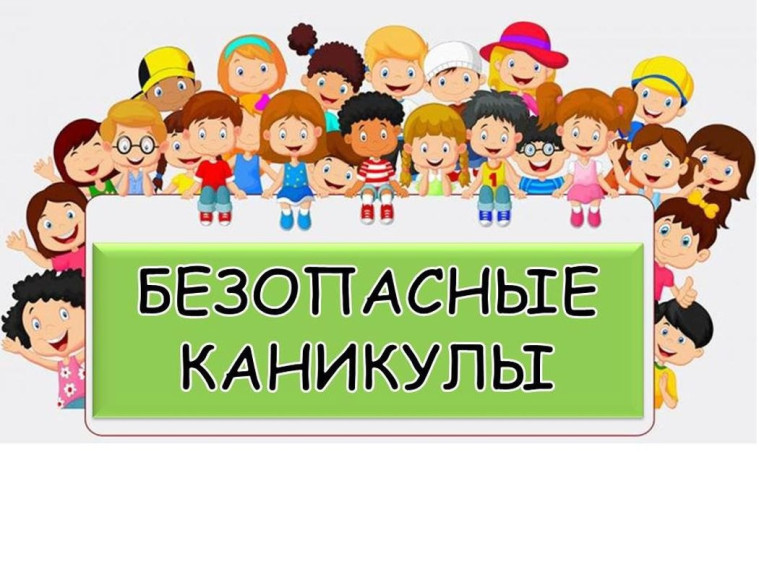 Весенний паводок: Наибольшую опасность весенний паводок представляет для детей. Оставаясь без присмотра родителей и старших, не зная мер безопасности, так как чувство опасности у ребенка слабее любопытства, играют они на обрывистом берегу, а иногда катаются на льдинах водоема. Кое-кто из подростков умудряется ловить рыбу, находясь на непрочном льду. Такая беспечность порой кончается трагически.

Весной нужно усилить контроль за местами игр детей. В этот период ребятам не следует ходить на водоемы. Особенно опасны для жизни глубокие ямы и промоины, которые не всегда огорожены и обозначены предупредительными знаками.

Запрещается:
— выходить в весенний период на отдаленные водоемы;
— переправляться через реку в период ледохода;
— подходить близко к реке в местах затора льда, стоять на обрывистом берегу, подвергающемуся разливу и, следовательно, обвалу;
— собираться на мостиках, плотинах и запрудах;
— приближаться к ледяным заторам, отталкивать льдины от берегов, измерять глубину реки или любого водоема, ходить по льдинам и кататься на них (не редко дети используют всевозможные плавающие средства и бесхозные лодки, чтобы покататься по первой воде).

РОДИТЕЛИ!
Не допускайте детей к реке без надзора взрослых, особенно во время ледохода предупредите их об опасности нахождения на льду при вскрытии реки или озера.

Помните, что в период паводка, даже при незначительном ледоходе, несчастные случаи чаще всего происходят с детьми.    Разъясните детям правила поведения в период паводка, запрещайте им шалить у воды, пересекайте лихачество. Не разрешайте кататься на самодельных плотах, досках, бревнах или плавающих льдинах. Оторванная льдина, холодная вода, быстрое течение грозят гибелью. Разъясните детям меры предосторожности в период ледохода и весеннего паводка.

Школьники!
Не выходите на лед во время весеннего паводка.
Не катайтесь на самодельных плотах, досках, бревнах и плавающих льдинах. Не стойте на обрывистых и подмытых берегах — они могут обвалиться.
Когда вы наблюдаете за ледоходом с моста, набережной причала, нельзя перегибаться через перила и другие ограждения.
Если вы оказались свидетелем несчастного случая на реке или озере, то не теряйтесь, не убегайте домой, а громко зовите на помощь, взрослые услышат и могут выручить из беды.
Не подходите близко к ямам, котлованам, канализационным люкам и колодцам.
Школьники, будьте осторожны во время весеннего паводка и ледохода.
Не подвергайте свою жизнь опасности!
Соблюдайте правила поведения на водоемах во время таяния льда, разлива рек и озер.

Не забываем про правила дорожного движения!

1.    Ходите по обочине дороги, улицы навстречу движения транспорта.
2.    Не перебегайте дорогу перед близко идущим транспортом!
3.    Обходите автобус и троллейбус сзади, а трамвай спереди, особенно если вы выехали за пределы родного городка.
4.    Услышав шум приближающего транспорта, оглянитесь и пропустите его.
5.    Не выходите на дорогу в зонах ограниченной видимости со стороны водителя и пешехода.
6.    Не отпускайте от себя детей младшего возраста в местах движения транспорта.
7.    Езда на велосипеде по дорогам и улицам допускается с 14 лет на расстоянии 1 -го метра от обочины, а групповая езда в колонну по одному.

И еще!!!
1.    Находясь дома, в квартире не открывайте дверь незнакомцам.
2.    Задержавшись вне дома, делайте контрольные звонки родителям.
3.    Обходите стороной группы подростков, особенно в вечернее время.
4.    Отказывайтесь от любого приглашения незнакомых сесть в машину и показать, например, улицу или дом.
5.    Не находитесь на улице позже 22 часов.
6.    Не сокращайте путь по пустырям и глухим переулкам в вечернее время.
7.    Избегайте случайных знакомств.
8.    Обходите места оборванных проводов, они могут быть под напряжением.

Берегите свою жизнь!

Удачных каникул!!!